$30FRONTLINERS:FRONTLINES SUMMERBASKETBALL CAMP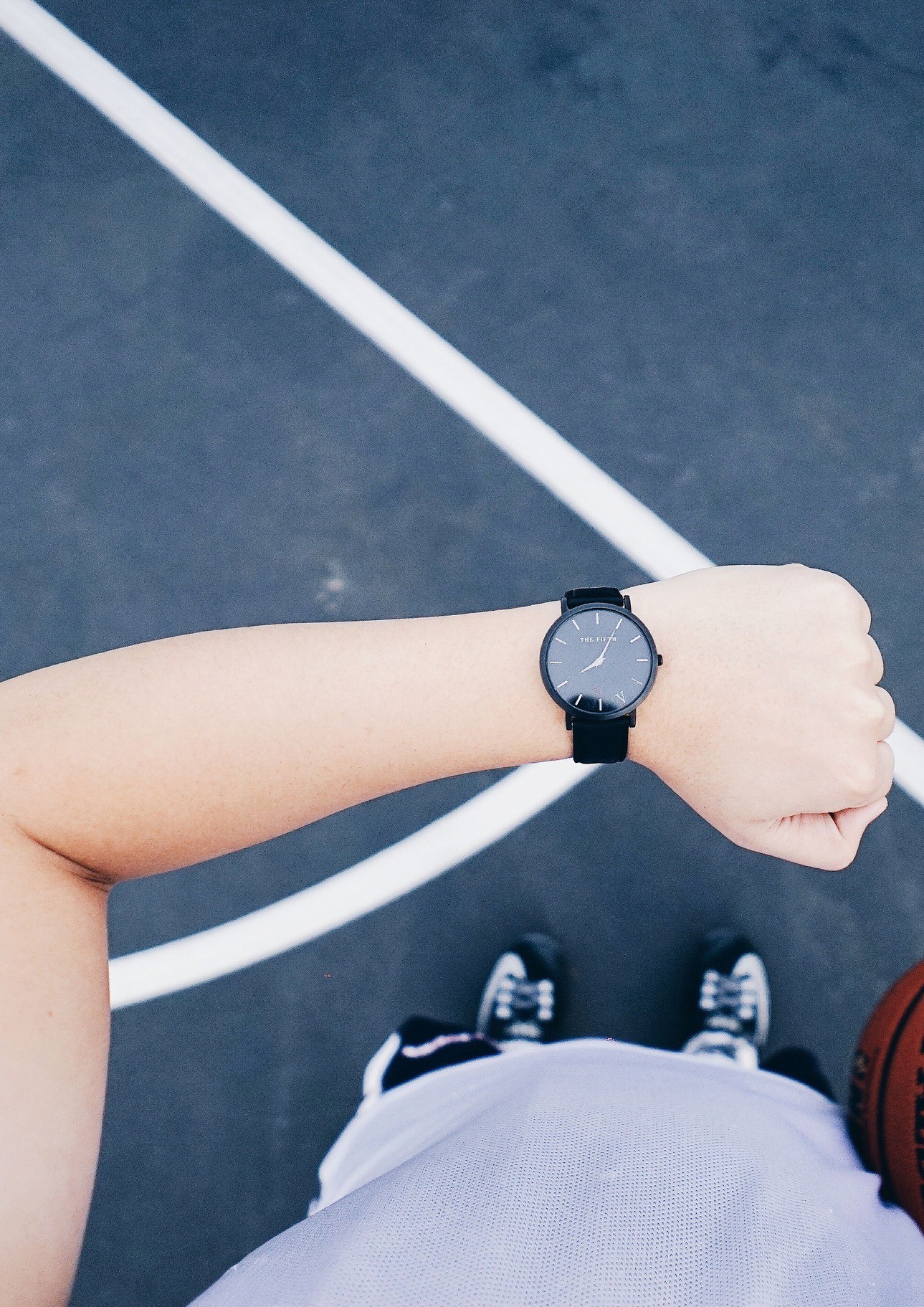 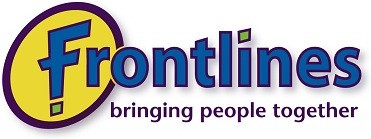 1844 Weston Road, TorontoTo register contact us at info@frontlines.to or call 416 244 7017